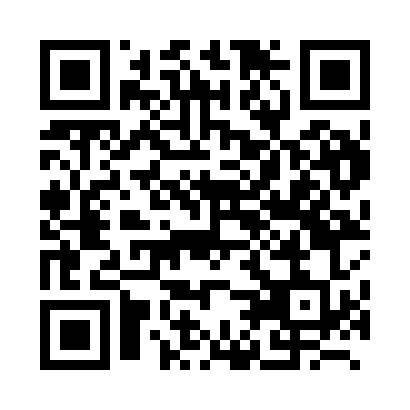 Prayer times for Zulte, BelgiumMon 1 Jul 2024 - Wed 31 Jul 2024High Latitude Method: Angle Based RulePrayer Calculation Method: Muslim World LeagueAsar Calculation Method: ShafiPrayer times provided by https://www.salahtimes.comDateDayFajrSunriseDhuhrAsrMaghribIsha1Mon3:215:371:506:1110:0312:122Tue3:215:381:506:1110:0312:123Wed3:225:381:516:1110:0312:124Thu3:225:391:516:1110:0212:125Fri3:225:401:516:1110:0212:116Sat3:235:411:516:1110:0112:117Sun3:235:421:516:1110:0012:118Mon3:245:431:516:1110:0012:119Tue3:245:441:526:119:5912:1110Wed3:255:451:526:109:5812:1011Thu3:255:461:526:109:5812:1012Fri3:265:471:526:109:5712:1013Sat3:265:481:526:109:5612:1014Sun3:275:491:526:109:5512:0915Mon3:275:501:526:099:5412:0916Tue3:285:511:526:099:5312:0817Wed3:285:521:526:099:5212:0818Thu3:295:541:536:089:5112:0819Fri3:295:551:536:089:5012:0720Sat3:305:561:536:089:4812:0721Sun3:305:571:536:079:4712:0622Mon3:315:591:536:079:4612:0623Tue3:326:001:536:069:4512:0524Wed3:326:021:536:069:4312:0425Thu3:336:031:536:059:4212:0426Fri3:336:041:536:059:4112:0327Sat3:346:061:536:049:3912:0328Sun3:346:071:536:049:3812:0229Mon3:356:081:536:039:3612:0130Tue3:356:101:536:029:3512:0131Wed3:366:111:536:029:3312:00